Chapter TwelveThe Use of Force & Modern ConflictsTopics12.1  Armenian Genocide12.2  Caroline Affair 12.3 Counterterrorism12.4  Cyber12.5  Fatwa12.6  Guantanamo Bay & Detainees12.7  Internal Armed Conflicts12.8  International Humanitarian Law, Development of12.9  International Humanitarian Law12.9 Israeli-Palestinian Conflict12.10  Naulilaa12.11  Non-State Actors12.12Persian Gulf Wars12.13  Russia & Ukraine12.14  The Former Yugoslavia __________12.1	Armenian Genocide	-OverviewArmenian Genocide of 1915: An Overview - New York Times (nytimes.com)	-U.S. PoliticsTrump administration rejects Congress vote on Armenia 'genocide' - BBC News12.2	Caroline Affair	-Historical Accounthttps://www.lawfareblog.com/caroline-affair12.3	CounterterrorismAmos N. Guiora, Global Perspectives on Counterterrorism (2nd ed., Wolters Kluwer 2011).12.4	CyberTallinn Manual 2.0 on the International Law Applicable to Cyber Operations (Michael N. Schmitt, ed., Cambridge University Press 2017).12.5	Fatwa 	-Radio BroadcastRole of the Fatwa in Modern Islam : NPR12.6	Guantanamo Bay & Detainees-Article Peter Jan Honigsberg, Chasing “Enemy Combatants” and Circumventing International Law:A License for Sanctioned Abuse, 12 UCLA J. Int’l. L. & Foreign Aff. 1 (2008).-BookPeter Jan Honigsberg, A Place Outside the Law; Forgotten Voices from Guantanamo (Beacon Press 2019). 12.7	Internal Armed Conflicts-Article re: Increased Number of Internal or Mixed Armed ConflictsEliav Lieblich, Internal Jus ad Bellum, 7 HASTINGS L.J. 687 (2015). 12.8	International Humanitarian Law, Development of	-SolferinoSolferino and the International Committee of the Red Cross - ICRC-The Charge of the Light BrigadeThe Charge of the Light Brigade - Historic UK (historic-uk.com)12.9	International Humanitarian Law -Contemporary Armed Conflicts (Specific Challenges), International Committee of the Red Cross (ICRC) ReportICRC report on IHL and the challenges of contemporary armed conflicts | International Committee of the Red Cross-Geneva Conventions and ProtocolsTreaties, States parties, and Commentaries - Geneva Conventions of 1949 and Additional Protocols, and their Commentaries (icrc.org)	-Human Rights WatchHow Does International Humanitarian Law Apply in Israel and Gaza? https://www.hrw.org/news/2023/10/27/how-does-international-humanitarian-law-apply-israel-and-gaza	-Jus in bello and jus ad bellum descriptions/Enforcement of International Humanitarian LawNancy Amoury Combs, Unequal Enforcement of the Law: Targeting Aggressors For Mass Atrocity Prosecutions, 61 Ariz. L. Rev. 155 (2019). 12.10	Israeli-Palestinian Conflict	-A Land for All & American Friends of A Land for AllConfederation: Two States, One Homelandhttps://alandforall.us/resources/	-Council on Foreign RelationsIsraeli-Palestinian Conflict Portfolio, https://www.cfr.org/israeli-palestinian-conflict	-Council on Foreign RelationsWhat Does the Law Say About the Israel-Hamas War? https://www.cfr.org/article/what-international-law-has-say-about-israel-hamas-war	-International Committee of the Red Cross, Work in Israel & the Occupied Territorieshttps://www.icrc.org/en/where-we-work/middle-east/israel-and-occupied-territories	-International Court of Justice—Full RecordApplication of the Convention on the Prevention and Punishment of the Crime of Genocide in the Gaza Strip (South Africa v. Israel), https://www.icj-cij.org/case/192 	-International Criminal Court--InvestigationThe Situation in the State of Palestine, https://www.icc-cpi.int/palestine12.11	Naulilaa-Historical AccountThe First World War in Angola and GSWA (jstor.org)-The Naulilaa Case (Portugal v. Germany), 2 Int’l. Arb. Awards 1011 (2006). 12.12	Non-State ActorsNoam Lubell, Extraterritorial Use of Force Against Non-State Actors (Oxford University Press 2010).12.13	Persian Gulf Wars	-ArticleThe Legal Background on the Use of Force to Induce Iraq to Comply with Security Council Resolutions | ASIL-Article re: Use of Force During Operation Desert StormJudith Gardam, Proportionality and Force in International Law, 87 AM. J. INT’L. L. 391 (1993). -First Gulf War Historyhttps://www.military.com/history/operation-desert-storm-6-things-know	-General Description of the Gulf WarThe Gulf War | FRONTLINE | PBS-Second Gulf War HistoryThe Iraq War | Council on Foreign Relations (cfr.org)-Security Council Resolution 66000660.pdf (unscr.com)-Security Council Resolution 67800678.pdf (unscr.com)-Security Council Resolution 68700687.pdf (unscr.com)-Security Council Resolution 144101441.pdf (unscr.com)12.14	Russia & Ukraine-CrimeaCrimea: Six years after illegal annexation (brookings.edu)-International Court of Justice—Full RecordAllegations of Genocide under the Convention on the Prevention and Punishment of the Crime of Genocide (Ukraine v. Russian Federation: 32 States intervening), https://www.icj-cij.org/case/182. 	-International Criminal Court--InvestigationThe Situation in Ukraine, https://www.icc-cpi.int/situations/ukraine. -Legal analysis of Russia’s argumentsThe Crisis in Ukraine and the Prohibition of the Use of Force: A Legal Basis for Russia’s Intervention? – EJIL: Talk! (ejiltalk.org)-UN General Assembly Resolution 68/262 March 2014https://documents-dds-ny.un.org/doc/UNDOC/GEN/N13/455/17/PDF/N1345517.pdf?OpenElement-UN Security Council Crimea Press Release February 2014 Security Council holds 'urgent' meeting on situation in Ukraine | | UN News12.15	The Former Yugoslavia-Covert rms sales to Croatiahttps://www.chicagotribune.com/news/ct-xpm-1995-08-20-9508200215-story.html	-Map of the former Socialist Federal Republic of Yugoslavia 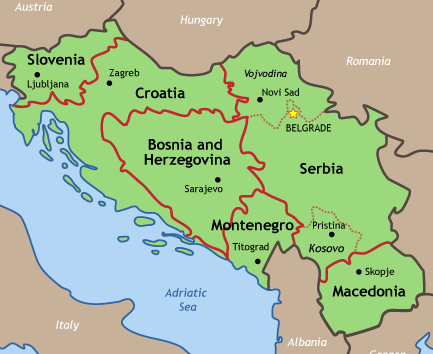 -Susan Woodward Article on Kosovohttps://e83f6dc9-1ce4-4501-8800-c983574d310d.filesusr.com/ugd/5d36f6_5ae21debe59540f79ed47408a11cc754.pdf	- The U.S. Approach to the Breakup of YugoslaviaFormer Yugoslavia 101: The Balkans Breakup : NPR